Publicado en Madrid el 09/04/2024 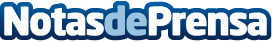 La financiación alternativa, el salvavidas del sector promotor frente a la bancaEn España, wecity.com, proveedor de servicios de financiación participativa, ha superado los 60 millones de financiación durante el año pasado, experimentando un crecimiento interanual cercano al 100% en volumen de financiación a promotores respecto al año anterior. A nivel mundial, el crowdfunding inmobiliario acumuló más de 45.200 millones de euros en 2022, de los cuales 2.800 millones se concentraron en Europa

Datos de contacto:Asunción AparicioTrescom610 085 559Nota de prensa publicada en: https://www.notasdeprensa.es/la-financiacion-alternativa-el-salvavidas-del Categorias: Nacional Inmobiliaria Finanzas Madrid http://www.notasdeprensa.es